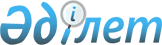 О внесении изменений и дополнений в постановление Правительства Республики Казахстан от 14 января 2016 года № 13 "О некоторых вопросах реализации государственной поддержки инвестиций"Постановление Правительства Республики Казахстан от 24 февраля 2020 года № 81.
      Правительство Республики Казахстан ПОСТАНОВЛЯЕТ:
      1. Внести в постановление Правительства Республики Казахстан от 14 января 2016 года № 13 "О некоторых вопросах реализации государственной поддержки инвестиций" (САПП Республики Казахстан, 2016 г., № 3-4, ст. 14) следующие изменения и дополнения:
      в перечне приоритетных видов деятельности для реализации инвестиционных проектов, утвержденном указанным постановлением:
      в разделе "Часть 2. Перечень приоритетных видов деятельности, определенных для реализации инвестиционных приоритетных проектов":
      после строки:
      "
      дополнить строкой следующего содержания:
      "
      строку:
      "
      изложить в следующей редакции:
      "
      после строки:
      "
      дополнить строкой следующего содержания:
      "
      примечание изложить в следующей редакции:
      "Примечание:
      * С 1 января 2020 года от ввозной таможенной пошлины не освобождается сахар белый (код ТНВЭД 170199);
      ** находящихся в сельских населенных пунктах, малых городах, введенных в действие с января 2019 года;
      *** находящихся на придорожной полосе дорог республиканского, областного и местного значения, введенных в действие с 1 января 2019 года;
      **** относится исключительно к производству железорудного концентрата и (или) окатышей.". 
      2. Настоящее постановление вводится в действие со дня его первого официального опубликования.
					© 2012. РГП на ПХВ «Институт законодательства и правовой информации Республики Казахстан» Министерства юстиции Республики Казахстан
				
Раздел
Наименование раздела
Группа
Наименование группы
Класс
Наименование класса"
07****
Добыча металлических руд
07.1
Добыча железных руд
07.10.3
Обогащение и агломерация железных руд ";
19
Производство кокса и продуктов нефтепереработки
19.2
Производство продуктов нефтепереработки
19.20
Производство продуктов нефтепереработки"
19
Производство кокса и продуктов нефтепереработки
19.1
Производство продукции коксовых печей
19.10
Производство продукции коксовых печей
19
Производство кокса и продуктов нефтепереработки
19.2
Производство продуктов нефтепереработки
19.20
Производство продуктов нефтепереработки";
30
Производство прочих транспортных средств
30.2
Производство железнодорожных локомотивов и подвижного состава
30.20
Производство железнодорожных локомотивов и подвижного состава"
35
Электроснабжение, подача газа, пара и воздушное кондиционирование
35.1
Производство, передача и распределение электроэнергии
35.11
Производство электроэнергии, за исключением производства электроэнергии тепловыми и ядерными (атомными) электростанциями";
      Премьер-Министр
Республики Казахстан 

А. Мамин
